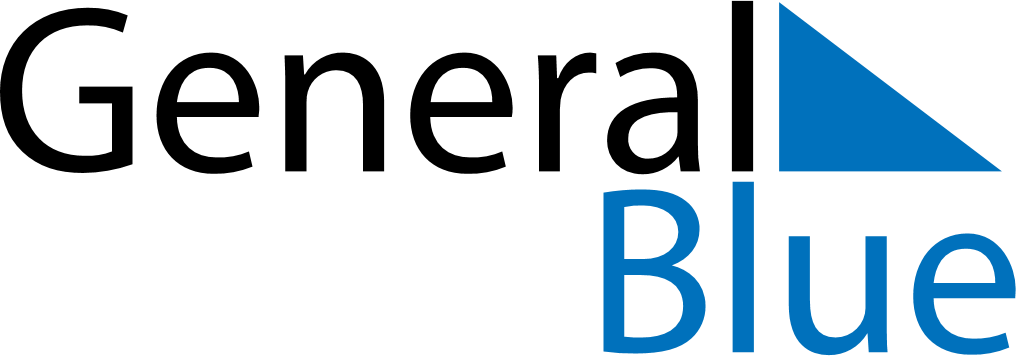 Weekly CalendarFebruary 15, 2021 - February 21, 2021Weekly CalendarFebruary 15, 2021 - February 21, 2021Weekly CalendarFebruary 15, 2021 - February 21, 2021Weekly CalendarFebruary 15, 2021 - February 21, 2021Weekly CalendarFebruary 15, 2021 - February 21, 2021Weekly CalendarFebruary 15, 2021 - February 21, 2021Weekly CalendarFebruary 15, 2021 - February 21, 2021MondayFeb 15MondayFeb 15TuesdayFeb 16WednesdayFeb 17ThursdayFeb 18FridayFeb 19SaturdayFeb 20SundayFeb 215 AM6 AM7 AM8 AM9 AM10 AM11 AM12 PM1 PM2 PM3 PM4 PM5 PM6 PM7 PM8 PM9 PM10 PM